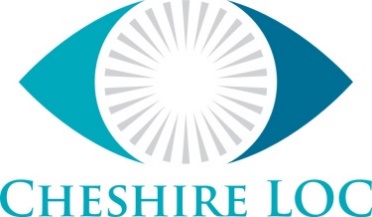 MINUTES OF CHESHIRE LOCAL OPTOMETRIC COMMITTEE MEETING30th NOVEMBER 2021 HELD REMOTELYPresentFionnuala Stott, Lyndon Taylor, Harinder Notay, Jane Smellie, Phil Cooke, Amy Thompson, Chris Houghton, Jill Umpleby, Andy Riley, Mark Simpson Fionnuala Kidd.In AttendanceSandie McBennett – AdministratorWelcome and Apologies for AbsenceFionnuala Stott opened the meeting and welcomed all to the meeting.Apologies received from Stephen Halpin were accepted.2.	Conflicts of InterestNo conflicts of interest were noted.3.	Minutes of the last Meeting held on 14th September 2021	Resolved: That the minutes of the 14th September 2021 be confirmed as a correct record.	Matters Arising and Action ListOSCO for Glaucoma – HN had enquired about lead assessor availability; due to new covid variant, the OSCE would be postponed until the new year.Action: MS would draft an email to go to all membership to find out who would be interested if an OSCE was held.PES update had been circulated.  Action: Any outstanding payments from the old Optomanager platform should be sent to SMB. An email to all membership would request same.4.	PES Update	The Committee discussed the CUES service at length, including the problems arising from incorrect referrals.	It was agreed all committee members should refresh the CUES Service in their local networks.Action: FS to request the CUES presentation from Rebecca Ireland.	Action: FS to use links with the LPN to refresh the CUES Service.5.	CET UpdateOn 11th November a Peer Review was held in two separate venues, one in Macclesfield (16 attendees) costing £700 and another in Kelsall costing £810; £600 of sponsorship was received.  The next cycle required registrants to have certificate of completion after CET and a reflection sheet; the registrant would then e responsible for their own record.The next CET event would encourage more Dos to become involved, particularly for the AF Pilot.  A Sustainability CET Event was considered.  AT and JW gave a short presentation at the recent CET event of the AF pilot and tested all attendees to demonstrate the equipment and ease of use.  OAs and Dos would be targeted to take up the trail.JU had been asked to write an article for the ABDO Magazine.  The pilot required at least 1000 results before funding would be considered to launch a pathway.  If a minimum of 500 new tests could be taken in the next 3 months then the results and business case could be shared with PCNs and NHS England in the coming months.Action: JU to send an AF unit to JS Practice.6.	Connectivity UpdateAndy Riley reported on the Connectivity Meeting where process of mapping was planned in East Cheshire and plans to commence electronic referrals between Jan-March would be rolled out an area at a time.Each LOC nominated a benefit they would wish to track; AR had nominated the number of clinic outcome letter that are returned to Optoms.  The supplier would likely be Opera.  Advice and guidance would be part of the specification, although further clarification was required.  FK added, a case study on CUES advice and guidance would be published in Manchester.  Once available, FK would circulate.Action: FK to circulate the CUES advice and guidance case study when availability.7.	PCN UpdateFS reported PCNs in Cheshire had been contacted to encourage engagement with the LOC.  The meetings were mostly held in the afternoon.  Action: AT and JU would cover the Est Cheshire/Macclesfield PCNs.  FS would cover the Central area.AR would cover some meetings in the Winsford area.JS would try to cover some meetings in Chester.8.	Treasurer’s ReportPhil Cooke reported the current account held £28,500 with £7k to LOCSU still to pay.  The levy had been increased on 1st November.  PC had attended the Treasurers Online Course held by LOCSU where it had been discussed that payments to LOCSU could be paid directly to LOCSU monthly.  IR35 had also bee discussed whereby it was suggested the office holders of each LOC should be paid PAYE not via expenses; LOCSU would research the implications.The Committee agreed to continue payments to LOCSU quarterly not move to monthly direct transfer.9.	Media PlatformsLT reported the CheshireLOC.org.uk domain had expired and could be recovered up to February 2022 should the LOC still required it.The Committee agreed not to renew the domain subscription.Action: Check referral pathways email address to Leighton.Fionnuala Kidd was responsible for the Twitter account updates.  AT and SMB were responsible for the Instagram and LOC Website updates.10.	Chair’s ReportFionnuala Stott had held discussions with Leighton Hospital regarding a Maculopathy Pilot.Spa Medica waiting list was approximately 2-4 for first appointment for cataract, however the wait was 3 months for YAG at the moment.  FS confirmed she had attended the Cheshire and Mersey meeting recently.  11.	Secretary’s ReportAT requested news items for the Newsletter.12.	AOB	The AGM and election process would be discussed at the next meeting.	Action:  SMB to review the election process, terms of office and circulate to the committee.	Action: MS to research which IP Optoms did not have an FP10	Action: FK to email the new LOC Needs Analysis.13.	Date of Next MeetingThe next meeting of the Cheshire LOC would be held remotely on 8th February 2022 at 7.30pm.OwnerActionUpdateMSMS would draft an email to go to all membership to find out who would be interested if an OSCE was held.CompleteALLAny outstanding payments from the old Optomanager platform should be sent to SMB. An email to all membership would request same.CompleteFSFS to request the CUES presentation from Rebecca Ireland.FSFS to use links with the LPN to refresh the CUES Service.JUJU to send an AF unit to JS Practice.FKFK to circulate the CUES advice and guidance case study when availability.ALLPCN MeetingsAT and JU would cover the Est Cheshire/Macclesfield PCNs.  FS would cover the Central area.AR would cover some meetings in the Winsford area.JS would try to cover some meetings in Chester.FKFK to email the new LOC Needs Analysis.SMBSMB to review the election process and circulate.Complete